新 书 推 荐中文书名：《艾比的泡泡世界》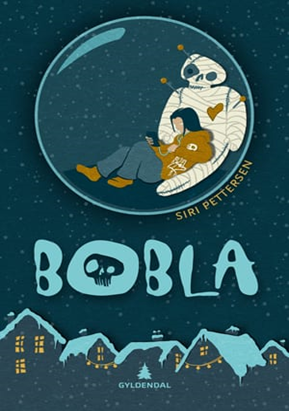 英文书名：BUBBLE瑞典语书名：BOBLA作    者：Siri Pettersen 出 版 社：Gyldendal Norsk Forlag代理公司：Grand Agency/ANA页    数：284页出版时间：2017年代理地区：中国大陆、台湾审读资料：电子稿/样书类    型：7-12岁少年文学/奇幻冒险版权已授：挪威、丹麦、法罗群岛、芬兰、德国、拉脱维亚、波兰、俄罗斯、瑞典获奖情况：Shortlisted for the ARK’s best children’s book prize.内容简介：当你觉得你所做的一切都是被逼无奈的，你厌倦了一切，厌烦了所有人，此时如果你发现有一个泡泡，可以将你带离这令人反感的生活，你会怎么办呢？这就是希莉·帕特森魔幻小说的主角11岁的艾比遇到的事情。最终她获得了对自己人生的掌控感。但是泡泡中的生活就是安全的吗，这种彻底抽离出来生活真的是她想要的吗？艾比感觉自己是一个落在陷阱中的奴隶。无论她做什么，她都觉得是被逼迫的。每天早晨，她被迫起床，被迫上学，被迫学习她不需要的东西，被迫被贯上“泡泡”的昵称，被迫吞下整杯牛奶，被迫去上游泳课，被迫在一个糟透的圣诞合唱团里唱歌。在一个糟透的世界上，在一个糟透的小镇上，她按照别人的规则过着糟透的生活。一天糟糕的学校生活结束，她在一处墓地发现了一个神秘的玻璃球，里面有一个布娃娃。这个球慢慢变大，直至变成一个泡泡，大到可以让艾比走进去再走出来。泡泡里有艾比一直向往的自由，而且这个泡泡可以飞。艾比终于可以逃离现有的生活了，不用在意别人的想法，自己将过上自由自在的生活。只有她，只有她自己的旧玩偶，永远......永远......第一部分：向往自由艾比受够了这个世界。没有一件事是对的，每件事都是危险的，每个人都是恐怖的。好像那还不够，她被迫参与到这些无聊的事中——被迫起床、被迫上学、被迫冒着生命危险跳入泳游池中学游泳，而且还要辛苦地和班上的其他同学一起排练合唱。然后当着全镇的人，穿着难看的服装，像一根香肠一样！这简直太可怕了。但是艾比没有选择的权力，每个人都必须到场。就算整个星球上最坏、自封首领的的小孩厄尔也无法幸免。（艾比“泡泡”的昵称就来自厄尔，有一天他要为此付出代价。）这一年，圣诞唱诗是一件大事，因为城市委员会打算在市政广场竖起一棵世界上最大的圣诞树，唱诗班将在广场上表演。这整件事目的在于吸引游客，搞得好像世界上所有人都会来这个小镇游览似的。在经历了人生中最悲催的游泳课后（涉及一个变态老师以及一次溺水事件，最好别问了），艾比逃到了墓园。她瘫在地上，将厄尔的名字刻在一块石碑上，咬牙切齿地诅咒他。就在这时，她发现了一个玻璃球，就像一个破碎的雪花玻璃球，好像被丢在那里好久了。艾比将玻璃球带回家，将自己关在洗手间清洗玻璃球。玻璃球里面有东西——一个破破烂烂的布娃娃，有点像木乃伊。艾比盯着布娃娃看，内心充满了一种向往，她多想成为里面的布娃娃——一个人住在玻璃球里，从来不需要面对外面的世界。那天晚上，艾比醒过来，发现那个玻璃球变成了一个巨大的泡泡，她可以自由地进出泡泡，泡泡就像胶水做成的一样。这简直像疯了一样。显然这件事不能让爸爸妈妈知道，但是这个秘密没保持多久就泄露了，她的家人很快就知道了泡泡的存在，但奇怪的是只有艾比一人能够进出泡泡，其他都没法走进去。艾比的妈妈简直要崩溃，艾比愤怒无比，最后她走进泡泡里，和布娃娃坐在一起，拒绝出来。第二部分：初尝自由艾比的父母使出浑身解数诱惑艾比从泡泡里出来，但是都失败了。但是艾比知道最终失败的还会是自己，毕竟自己得出去吃喝拉撒，但目前没人能强迫她做任何事情，这一切都是值得的。消防队出现了，他们动用各种工具，但是依然无法打破泡泡。他们开始谈论采用热力，艾比开始担心自己被活活煮熟......艾比内心的害怕让泡泡开始摇晃，然后穿越墙壁，给房子留下一个大洞。泡泡竟然飞了起来，艾比原来可以用意念控制泡泡。她自由了！再也不用上学了，再也不用参加唱诗班了，不用上游泳课了，不用再见到坏蛋厄尔了。艾比偷了一堆汉堡，然后飞往野外，开始新的生活。但是很快她就开始想念马桶了。她自言自语，希望自己有一个马桶，就算是室外的一个小小马桶也行。她话音刚落，一个马桶就出现了。她很快就注意到无论她想什么就会实现什么。艾比想要食物、衣服、糖果、镶满珍珠的冠冕......她可以拥有一切东西了！而当她不需要什么的时候，她只要把东西扔进马桶就消失了。艾比将布娃娃当床，但似乎布娃娃越变越大。一天晚上，她听到一个恐怖的声音，被吓醒了，那个声音像是一阵心跳声。她以为是自己的想象，还安慰自己与一个难看的布娃娃一起住在泡泡里是获得平静和自由的代价，而且她现在想去哪里就能去哪里，甚至水底下。艾比开始想念爸爸妈妈了，也想一直给她发短信的朋友，还有她逃跑时在墙里砸出的洞，还有她的猫......于是她决定偷偷回家把猫带出来，但是被她父母撞见了。她的爸爸妈妈竟然不生气，只是非常伤心、难受。艾比心里难受极了，答应第二天就去上学。那天晚上，泡泡越变越硬，很快就不能自由穿越了。艾比这时知道自己必须做出选择，是继续待在泡泡里，还是留在外面。外面对她来说都是痛苦，而且她现在已经犯了那么多错。惊恐之中，她选择留在泡泡里。第三部分：初尝苦果自从艾比有了泡泡，学校生活就截然不同了。“泡泡”的昵称也突然变得非常酷，艾比再也不用怕任何人、任何事。就连游泳课也变的妙趣横生。一切都很完美，直到她发现自己拥有的王冠其实是英国被盗的宝物。这时她意识到她意念获得的一切都来自某个地方。这些东西属于其他人。她的良知让她坐立难安。一天，她撞见莫干正要点着别的孩子的帽子，这个家伙又想干坏事，这下艾比忍无可忍了，离开让泡泡飞向莫干，把他紧紧压在墙上。她差点没控制到自己，把莫干压成肉饼。幸好厄尔阻止了她，第一次厄尔好好打量艾比。艾比这时也意识到她已经选择了在泡泡里的生活，她无法触摸别人了。泡泡开始变得拥挤，布娃娃越变越大，似乎整个泡泡要从内部开始爆炸。在一个角落里，艾比发现了一张纸条，但是弄不懂它的意思，却触动了艾比的记忆。艾比决定让乱七八糟的一切恢复原样，找到她许愿的一切，以及她扔掉了的一切。艾比希望有一张地图，上面能标示出所有东西所在的地方。结果那个地方在山里的一个室外厕所内。她的马桶也是从那里来的，而且以某种奇怪的方式仍和那里有连结。她往马桶里扔的东西现在都从那间厕所覆盖着白雪的房顶上冒出来，简直糟乱不堪。不过艾比仍然被困在泡泡里，所以她没法处理这个状况。更糟糕的是，奇怪的东西从布娃娃的针缝中出来。一些碎片让她觉得似曾相识，最后她发现布娃娃内装的全是她的错误和失误。冠冕上的一块石头、给邻居恶作剧的一片纸条、从妈妈婚礼裙子上撤下来的一块布、用来刮出厄尔墓碑名字的铅笔......她所做过的过错事像是虫子一样被塞进了布娃娃中。她睡在自己的罪孽中，毫无疑问，她能听到心跳声。艾比心里一惊，飞跃于小镇上空。她看得见所有的道路和房子，所有的东西纵横交错。她飞得很高很高，突然看到了地球。地球就像一个球，就像她的泡泡。而在地球上，每个人都是别人生命的一部分，而艾比只有孤独的自己。天啊，她到底做了什么？第四部分：迷途知返一阵突如其来的心跳把艾比惊醒，布娃娃的身体出现了脉搏的跳动声。布娃娃有了生命，而且吃掉所有的东西。在布娃娃彻底醒来前，艾比必须行动。她试着打破泡泡，但是于事无补。没人能救她。她在绝望中试图纠正她所做的一切。她给朋友打信息，但是没人回应她。她心碎了，但是她想起朋友正在唱诗班里练习，于是第一次她希望自己成为他们的一员，无论服饰多么难看，嗓音多么难听。当艾比飞回小镇去看唱诗班的排练时，泡泡开始出现裂纹。这是一场与时间的比赛。泡泡会破裂吗？让她坠落到地面上？或者布娃娃会先把她吞掉？她的朋友们会帮助她吗？在市政广场，艾比看见莫干在稻草装饰物上点火，而其他人忙着摆上假翅膀。结果发生了一个意外：一辆汽车调方向时，撞到了世界最高的圣诞树。圣诞树倒在了火苗上，顿时起火了。人们尖叫着逃跑，有些被绊倒了。现场一团糟。艾比原本有时间自救，她可以从泡泡的一条裂缝里爬出去，可是她没有。她选择去救被压在着火的圣诞树下的莫干。布娃娃用一枚硕大的针刺向艾比。艾比想抓住什么东西阻挡一下，但是泡泡里没有任何东西可以保护她。就在这时，泡泡爆炸了，她被甩出去挂在了树枝上，得救了。但其余的一切都被毁了，树被烧焦了，天使服饰被烧掉了，到处都是穷人的衣服残片，老师失望极了。但是艾比有了一个主意——圣诞唱诗班不用被取消，表演将按原来的计划进行，而且要被预计的更精彩。她与厄尔联手，厄尔是调动其他人的关键。而且，他其实没那么坏， 说起来还是一个不错的家伙。接着的是忙碌的一周。孩子们忙着缝纫、烘焙、制作历史上最特别的圣诞唱诗班——小镇僵尸唱诗班。那棵被烧焦的圣诞树是最好的装饰，在僵尸唱诗班，就算你走调了，那又有什么关系呢？圣诞活动异常成功，很快就变成每年例行的盛会。破破烂烂的碎衣服被替换成了精致的礼物——那些艾比在泡泡里憧憬的东西。那顶来自皇家的冠冕最后到哪里去了呢，没人知道。媒体评价：“《艾比的泡泡世界》充满了关于归属感的奇思妙想和真情实感，是青少年的必读读物。[……]《艾比的泡泡世界》结合了魔法、惊悚和挪威传统的现实主义元素。主人公脾气火爆，书中充满了关于安全感和归属感的情感感受。”----VG/挪威“《艾比的泡泡世界》有许多独特的配角，传递的信息也富有力量。其中关于自我认同和正确性的讨论让它在2017年儿童读物中脱颖而出。”----Dagbladet/挪威“一本精彩绝伦的书！魔法与现实的独特融合。”----Lubimyczytac/波兰“帕特森营造了完美的高超，语言文字富有节奏感，幽默和严肃齐头并进。《艾比的泡泡世界》是有着狄更斯精神的一个精彩圣诞故事。”----Dagens Nyheter/瑞典“总的来说，这是一个更具象征意义的故事，讲述了当你只想离开学校时会发生什么，以及所有你无法逃避的坏事。”----Swedish Nyheter/瑞典“帕特森又一次做到了！她写作的方式如此令人兴奋，这是所有人都会喜欢的一次精彩的阅读体验。”----The Owl’s Rumours/芬兰“《艾比的泡泡世界》是一本引人入胜、令人愉悦的青春文学，我非常推荐。这本好书让你思考。”----From reader to reader/芬兰“读这本书时，你很难不联想到阿斯特里德·林格伦和斯蒂芬·金，这是对作者的一种赞美。帕特森将超自然与自然相结合，描述了一个少年的脆弱、孤独和希望。在《艾比的泡泡世界》一书让帕特森走向成为挪威巅峰YA作家的道路。5/6颗星。”----Adresseavisen/挪威作者简介：希莉·帕特森（Siri Pettersen）小时候从祖父那拿了社会保险公司的信封，在信封背后，写了自己的第一本书，然后用别针把她写的别在自己的一本书后面。这个故事关于一个哭泣的公主。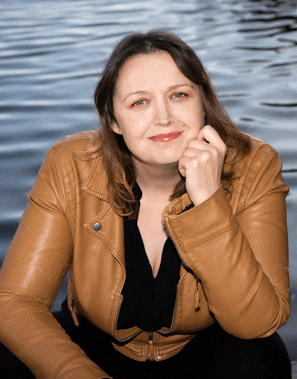 她写的第二个故事，她后来停下来不写了，因为她发现实际上非洲没有午夜的太阳。但她的想象力让她远离来自外界的一切质疑。如今，她依旧是一个爱幻想的“空想主义者”，并投入设计、网页设计、漫画、电影、剧本等各个领域。简单而言，她就是喜欢一个好故事。希莉·帕特森的第一部小说是《奥丁的孩子》（Odin’s Child），《乌鸦指环三部曲》的第一部，获得了巨大成功。这部奇幻之作不只是为了娱乐读者。《乌鸦指环三部曲》跳脱传统的文学门类，既包括了经典奇幻的元素，比如邪恶与幻术，又重新定义了这个门类。她深深植根在挪威的神话传说中，创造了一个新的、独特的世界。在她的作品中，她探讨了例如仇外、盲目信仰等现象，并质疑统领权等常规的权力分配问题。与邪恶相对的是善良，每一个人做出的选择被放入一个更大的范畴之内。《奥丁的孩子》获得挪威2014年寓言奖（The Fabel Award），并获得诸多奖项，比如Norwegian Booksellers’ Prize、The Book Blogger’s Prize以及The Culture Department debutant award。希莉·帕特森还获得了The Sproing Award奖，表彰她在挪威提升读者对漫画的兴趣。目前，她把时间花在研究奇幻文学和写作上，她最喜欢的地方是奥斯陆的咖啡馆。Siri Pettersen所获奖项与提名：2019, 2020 – Nominated for the Geffen Award in Israel2019 – Nominated for the Latvian Children and Youth Award2019 – Nominated for the Deutcher Phantastik Preis2018 – Nominated for the Norwegian Boksluker Award2017, 2018 – Nominated for the Polish Book of the Year Award at Lubimyczytac2017 – Nominated for the ARK Children’s Book Award2016, 2017 – Nominated for the Swedish Grand Audiobook Award2016 – Winner of the Norwegian South Literary Award2016 – Winner of the Norwegian Havmann Award2016 – Representing Norway on IBBY’s Honour List2016 – Nominated for the Norwegian YA Award2016 – Nominated for the Finnish Star Fantasy Award2015 – Winner of the Norwegian Booksellers’ Grant for kids/YA fiction2015 – Winner of the ARK Bookchain’s “Book of the year” Award2014 – Winner of the Norwegian Fabel Award2014 – Nominated for the Norwegian Ministry of Culture’s Debut Award2013, 2014, 2015, 2017, 2020 – Nominated for the Norwegian Booksellers’ Prize2013, 2014, 2015 – Nominated for the Norwegian Bookblogger’s Prize谢谢您的阅读！请将回馈信息发送至：张瑶（Yao Zhang)安德鲁﹒纳伯格联合国际有限公司北京代表处北京市海淀区中关村大街甲59号中国人民大学文化大厦1705室, 邮编：100872
电话：010-82449325传真：010-82504200Email: Yao@nurnberg.com.cn网址：www.nurnberg.com.cn微博：http://weibo.com/nurnberg豆瓣小站：http://site.douban.com/110577/微信订阅号：ANABJ2002